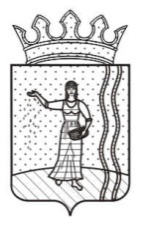 АДМИНИСТРАЦИЯЩУЧЬЕ-ОЗЕРСКОГО СЕЛЬСКОГО ПОСЕЛЕНИЯОКТЯБРЬСКОГО МУНИЦИПАЛЬНОГО РАЙОНАПЕРМСКОГО КРАЯП О С Т А Н О В Л Е Н И Е20.02.2014 г.                                                                                                             № 6Об утверждении Порядка формирования,утверждения и ведения планов-графиковзакупок товаров, работ, услуг дляобеспечения нужд администрацииЩучье-Озерского сельского поселения           В соответствии со статьей 17 Федерального закона от 05 апреля 2013 г.   № 44-ФЗ «О контрактной системе в сфере закупок товаров, работ, услуг для обеспечения нужд администрации Щучье-Озерского сельского поселения, ПОСТАНОВЛЯЮ:        1. Утвердить порядок ведения плана-графика закупок товаров, работ, услуг для нужд администрации Щучье-Озерского сельского поселения согласно Приложению.        2. Настоящее постановление вступает в силу со дня подписания и распространяется на правоотношения, возникшие с 1 января 2014 года.Глава сельского поселения                                                           В.А. Могильников                                                                                               Приложение                                                                                               к постановлению администрации                                                                                               Щучье-Озерского сельского                                                                                               поселения от 19.02.2014 № 5Порядок формирования, утверждения и ведения планов-графиков закупок товаров, работ, услуг для обеспечения нужд администрации Щучье-Озерского сельского поселения         1. Настоящий документ устанавливает требования к формированию, утверждению и ведению планов-графиков закупок товаров, работ, услуг для обеспечения нужд администрации Щучье-Озерского сельского поселения (далее - закупки) в соответствии с Федеральным законом "О контрактной системе в сфере закупок товаров, работ, услуг для обеспечения государственных и муниципальных нужд" (далее - Федеральный закон о контрактной системе).         2. Порядок формирования, утверждения и ведения планов-графиков закупок, устанавливаемый, местной администрацией с учетом настоящих требований, в течение 3 дней со дня его утверждения подлежит размещению в единой информационной системе в сфере закупок, а до ввода ее в эксплуатацию – на официальном сайте Российской Федерации в информационно-телекоммуникационной сети "Интернет" для размещения информации о размещении заказов на поставки товаров, выполнение работ, оказание услуг (www.zakupki.gov.ru).         3. Планы-графики закупок формируются и утверждаются в течение 10 рабочих дней со дня доведения до заказчика объема прав в денежном выражении на принятие и (или) исполнение обязательств в соответствии с бюджетным законодательством Российской Федерации;         4. Планы-графики закупок формируются контрактной службой, ежегодно на очередной финансовый год и уточняются при необходимости.         Сформированные планы-графики закупок, после их уточнения и доведения до заказчика объема прав в денежном выражении на принятие и (или) исполнение обязательств в соответствии с бюджетным законодательством Российской Федерации утверждают сформированные планы-графики;         5. В план-график закупок подлежит включению перечень товаров, работ, услуг, закупка которых осуществляется путем проведения конкурса (открытого конкурса, конкурса с ограниченным участием, 2-этапного конкурса, закрытого конкурса, закрытого конкурса с ограниченным участием, закрытого 2-этапного конкурса), аукциона (аукциона в электронной форме, закрытого аукциона), запроса котировок, запроса предложений, закупки у единственного поставщика (исполнителя, подрядчика), а также способом определения поставщика (подрядчика, исполнителя), устанавливаемым Правительством Российской Федерации в соответствии со статьей 111 Федерального закона о контрактной системе.         6. В план-график закупок включается информация о закупках, об осуществлении которых размещаются извещения либо направляются приглашения принять участие в определении поставщика (подрядчика, исполнителя) в установленных Федеральным законом о контрактной системе случаях в течение года, на который утвержден план-график закупок.         7. В случае если период осуществления закупки, включаемой в план-график закупок превышает срок, на который утверждается план-график закупок, в план-график закупок также включаются сведения о закупке на весь срок исполнения контракта.         8. Внесение изменений в планы-графики закупок осуществляется в случаях:    а) изменения объема и (или) стоимости планируемых к приобретению товаров, работ, услуг, выявленные в результате подготовки к осуществлению закупки, вследствие чего поставка товаров, выполнение работ, оказание услуг в соответствии с начальной (максимальной) ценой контракта, предусмотренной планом-графиком закупок, становится невозможной;    б) изменения планируемой даты начала осуществления закупки, сроков и (или) периодичности приобретения товаров, выполнения работ,оказания услуг, способа определения поставщика (подрядчика, исполнителя), этапов оплаты и (или) размера аванса, срока исполнения контракта;    в) отмены заказчиком закупки, предусмотренной планом-графиком закупок;    г) образовавшейся экономии от использования в текущем финансовом году бюджетных ассигнований в соответствии с законодательством Российской Федерации;    д) выдачи предписания федеральным органом исполнительной власти, уполномоченным на осуществление контроля в сфере закупок, органом исполнительной власти субъекта Российской Федерации, органом местного самоуправления об устранении нарушения законодательства Российской Федерации в сфере закупок, в том числе об аннулировании процедуры определения поставщиков (подрядчиков, исполнителей);    е) реализации решения, принятого заказчиком по итогам обязательного общественного обсуждения закупки;    ж) возникновения обстоятельств, предвидеть которые на дату утверждения плана-графика закупок было невозможно;    з) в иных случаях, установленных высшим исполнительным органом государственной власти субъекта Российской Федерации, местной администрацией в порядке формирования, утверждения и ведения планов-графиков закупок.         9. Внесение изменений в план-график закупок по каждому объекту закупки осуществляется не позднее чем за 10 календарных дней до дня размещения на официальном сайте извещения об осуществлении закупки, направления приглашения принять участие в определении поставщика (подрядчика, исполнителя), за исключением случая, указанного в пункте 10 настоящего документа, а в случае если в соответствии с Федеральным законом о контрактной системе не предусмотрено размещение извещения об осуществлении закупки или направление приглашения принять участие в определении поставщика (подрядчика, исполнителя), - до даты заключения контракта.         10. В случае осуществления закупок путем проведения запроса котировок в целях оказания гуманитарной помощи либо ликвидации последствий чрезвычайных ситуаций природного или техногенного характера в соответствии со статьей 82 Федерального закона о контрактной системе внесение изменений в план-график закупок осуществляется в день направления запроса о предоставлении котировок участникам закупок, а в случае осуществления закупки у единственного поставщика (подрядчика, исполнителя) в соответствии с пунктами 9 и 28 части 1 статьи 93 Федерального закона о контрактной системе - не позднее чем за один календарный день до даты заключения контракта.Содержание планов-графиков закупок товаров, работ, услуг         1. План-график закупок товаров, работ, услуг для обеспечения нужд Администрации Щучье-Озерского сельского поселения (далее - закупки) представляет собой единый документ, форма которого включает в том числе:    а) полное наименование, местонахождение, телефон и адрес электронной почты, муниципального заказчика, действующего от имени муниципального образования (далее - муниципальный заказчик);    б) идентификационный номер налогоплательщика;    в) код причины постановки на учет;    г) код по Общероссийскому классификатору территорий муниципальных образований;    д) таблицу, включающую, в том числе следующую информацию:- идентификационный код закупки, сформированный в соответствии со статьей 23 Федерального закона "О контрактной системе в сфере закупок товаров, работ, услуг для обеспечения государственных и муниципальных нужд"   (далее - Федеральный закон о контрактной системе);- наименование объекта закупки. В случае если при осуществлении закупки выделяются лоты, в плане-графике закупок объект закупки указывается раздельно по каждому лоту;- начальная (максимальная) цена контракта, цена контракта, заключаемого с единственным поставщиком (подрядчиком, исполнителем), сформированная в соответствии со статьей 22 Федерального закона о контрактной системе. В случае если при заключении контракта на выполнение работ по техническому обслуживанию и (или) ремонту техники, оборудования, оказанию услуг связи, юридических услуг, медицинских услуг, образовательных услуг, услуг общественного питания, услуг переводчика, услуг по перевозкам грузов, пассажиров и багажа, гостиничных услуг, услуг по проведению оценки невозможно определить объем подлежащих выполнению таких работ (услуг), указывается также цена запасных частей или каждой запасной части к технике, оборудованию, цена единицы работы или услуги;- размер аванса (если предусмотрена выплата аванса);- этапы оплаты (суммы планируемых платежей) на текущий финансовый год (если исполнение контракта и его оплата предусмотрены поэтапно). В случае если период осуществления закупки, включаемой в план-график закупок превышает срок, на который утверждается план-график закупок, в плане-графике закупок указывается сумма по годам планового периода, а также общая сумма планируемых платежей за пределами планового периода. В случае если предусматривается поэтапное исполнение контракта и его оплата в рамках текущего финансового года, то также указываются суммы планируемых платежей по этапам исполнения контракта в текущем финансовом году;- описание объекта закупки, которое может включать в том числе его функциональные, технические и качественные характеристики, эксплуатационные характеристики (при необходимости), позволяющие идентифицировать предмет контракта, с учетом положений статьи 33 Федерального закона о контрактной системе, включая информацию о применении критерия стоимости жизненного цикла товара или созданного в результате выполнения работы объекта (в случае применения указанного критерия) при определении поставщика (подрядчика, исполнителя);- единица измерения объекта закупки и ее код по Общероссийскому классификатору единиц измерения (в случае если объект закупки может быть количественно измерен);- количество поставляемого товара, объем выполняемой работы, оказываемой услуги в соответствии с единицей измерения объекта закупки по коду Общероссийского классификатора единиц измерения. В случае если период осуществления закупки, включаемой в план-график закупок превышает срок, на который утверждается план-график закупок, в него включаются общее количество поставляемого товара, объем выполняемой работы, оказываемой услуги в плановые периоды за пределами текущего финансового года;- планируемый срок (периодичность) поставки товара, выполнения работы, оказания услуги (месяц, год). В случае если контрактом предусмотрено его исполнение поэтапно, то в плане-графике закупок указываются сроки исполнения отдельных этапов (месяц, год). В случае если контрактом предусмотрена периодичная поставка товаров, выполнение работ, оказание услуг, то в соответствующей графе плана-графика закупок указывается периодичность поставки товаров, работ, услуг – ежедневно, еженедельно, два раза в месяц, ежемесячно, ежеквартально, один раз в полгода и др.;- размер обеспечения заявки и размер обеспечения исполнения контракта;- планируемый срок размещения извещения об осуществлении закупки, направления приглашения принять участие в определении поставщика (подрядчика, исполнителя), а в случае если в соответствии с Федеральным законом о контрактной системе не предусмотрено размещение извещения об осуществлении закупки или направление приглашения принять участие в определении поставщика (подрядчика, исполнителя), - планируемая дата заключения контракта в формате месяц, год;- планируемый срок исполнения контракта (месяц, год);- способ определения поставщика (подрядчика, исполнителя);- предоставляемые участникам закупки преимущества в соответствии с требованиями, установленными статьями 28 и 29 Федерального закона о контрактной системе;- информация об ограничениях, связанных с участием в закупке только субъектов малого предпринимательства и социально ориентированных некоммерческих организаций в соответствии со статьей 30 Федерального закона о контрактной системе (при наличии таких ограничений);- запреты на допуск товаров, работ, услуг при осуществлении закупок, а также ограничения и условия допуска в соответствии с требованиями, установленными статьей 14 Федерального закона о контрактной системе;- дополнительные требования к участникам закупки (при наличии таких требований) и обоснование таких требований;- сведения об обязательном общественном обсуждении закупки товара, работы или услуги (номер и дата протокола, составленного по результатам общественного обсуждения закупки после размещения в единой информационной системе в сфере закупок планов закупок);- информация о банковском сопровождении контракта в случаях, установленных в соответствии со статьей 35 Федерального закона о контрактной системе;- дата, содержание и обоснование изменений, внесенных в утвержденный план-график закупок (при их наличии);    е) приложения, содержащие обоснования по каждому объекту закупки, подготовленные в порядке, установленном Правительством Российской Федерации в соответствии с частью 7 статьи 18 Федерального закона о контрактной системе, включающие обоснования:- начальной (максимальной) цены контракта или цены контракта, заключаемого с единственным поставщиком (подрядчиком, исполнителем), определяемых в соответствии со статьей 22 Федерального закона о контрактной системе;- способа определения поставщика (подрядчика, исполнителя) в соответствии с главой 3 Федерального закона о контрактной системе, в том числе дополнительные требования к участникам закупки (при наличии таких требований), установленные в соответствии с частью 2 статьи 31 Федерального закона о контрактной системе.         2. В планах-графиках закупок отдельными строками указываются:а) информация о закупках, которые планируется осуществлять в соответствии с пунктами 4 и 5 части 1 статьи 93 Федерального закона о контрактной системе, в размере совокупного годового объема финансового обеспечения по каждому из следующих объектов закупки:- товары, работы или услуги на сумму, не превышающую 100 тыс.рублей;б) общая сумма начальных (максимальных) цен контрактов в случае определения поставщика (подрядчика, исполнителя) путем проведения запроса котировок в соответствии со статьей 72 Федерального закона о контрактной системе;в) общая сумма начальных (максимальных) цен контрактов, которые планируется заключить с субъектами малого предпринимательства, социально ориентированными некоммерческими организациями в соответствии со статьей 30 Федерального закона о контрактной системе;г) общий объем финансового обеспечения по каждому коду бюджетной классификации и итоговый объем финансового обеспечения, предусмотренные на осуществление закупок в соответствии с планом-графиком, определяемые как общая сумма начальных (максимальных) цен контрактов, цен контрактов, заключаемых с единственными поставщиками (подрядчиками, исполнителями), с указанием суммы планируемых платежей на текущий финансовый год и последующие годы (в случае закупок, которые планируется осуществить по истечении планового периода).         3. Порядок включения дополнительных сведений в планы-графики закупок, а также форма плана-графика закупок, включающая дополнительные сведения, определяются муниципальным правовым актом местной администрации, устанавливающим дополнительные сведения. Форма плана-графика закупок товаров, работ, услуг для обеспечения нужд администрации Щучье-Озерского сельского поселения на 20____ годКодыДатаНаименование заказчика, ИННКППОрганизационно-правовая форма по ОКОПФНаименование публично-правового образования по ОКТМОМестонахождение (адрес), телефон, адрес электронной почты Вид документа (базовый (0); измененный (порядковый код изменения)Объект закупкиПланируемые платежи (тыс. рублей)Единица измеренияКоличество (объем) закупаемых товаров, работ, услугРазмер обеспечения№ п/пИдентификационный код закупки Описание закупки Начальная (максимальная) цена контракта, цена контракта, заключаемого с единственным поставщиком (подрядчиком, исполнителем) (тыс. рублей)Размер аванса* (процентов) на текущий финансовый год на плановый период и последующие годыКод по ОКЕИНаименование всего на текущий финансовый год на плановый период ипоследующие годыПланируемый срок (периодичность) поставки товаров, выполнения работ, оказания услуг заявки исполнения контрактаПланируемый срок начала осуществления закупки (месяц, год)Планируемый срок исполнения контракта (месяц, год)Способ определения поставщика (подрядчика, исполнителя)Преимущества, предоставляемые участникам закупки в соответствии со статьями 28 и 29 Федерального закона "О контрактной системе в сфере закупок товаров, работ, услуг для обеспечения государственных и муниципальных нужд" (да или нет)Проведение закупки у субъектов малого предпринимательства и социально ориентированных некоммерческих организаций (да или нет)Применение национального режима при осуществлении закупок*Дополнительные требования к участникам закупки отдельных видов товаров, работ, услуг*Сведения о проведении обязательного общественного обсуждения закупок*Информация о банковском сопровождении контрактов*Обоснование внесения изменений*Наименование уполномоченного органа (учреждения)Итого по КБК Х Х Х Х Х Х Х Х Х Х Х Х Х Х Х Х Х Х Х Х Х ХИтого предусмотрено на осуществление закупок - всегоХ Х Х Х Х Х Х Х Х Х Х Х Х Х Х Х Х Х Х Х Х Х Хв том числе:закупок путем проведения запроса котировокХ Х Х Х Х Х Х Х Х Х Х Х Х Х Х Х Х Х Х Х Х Х Х Х Х Х Хзакупок, которые планируется осуществить у субъектов малого предпринимательства и социально ориентированных некоммерческих организацийХ Х Х Х Х Х Х Х Х Х Х Х Х Х Х Х Х Х Х Х Х Х Х Х Х Х Х_________________________________________________________________ (Ф.И.О., должность руководителя (уполномоченного должностного лица) заказчика)__________________                                            "___"_________ 20__ г.                  (подпись)                                                                                                                    (дата утверждения)М.П.____________________* При наличии.